Katekismuksen voi nyt kuunnella äänikirjana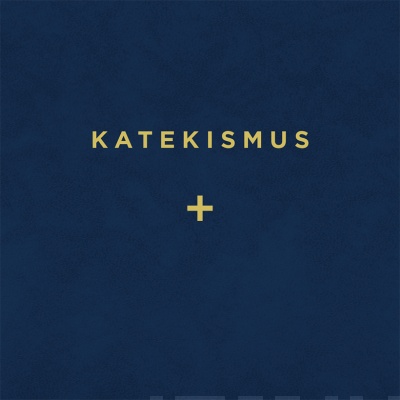 Tiedote 2.3.2020Katekismus on ilmestynyt äänikirjana. Sen lukevat emerituspiispa Eero Huovinen, Marttaliiton pääsihteerinä toimiva Marianne Heikkilä sekä Pekka Asikainen, Oulun seurakuntien yhtymäjohtaja.
Suomen evankelis-luterilaisen kirkon uusin Katekismus, jota Eero Huovinen oli kirjoittamassa, täyttää tänä vuonna 20 vuotta. Katekismuksen tarkoitus on sanoa lyhyesti ja selkeästi, mitä kristillinen usko on. Kymmenen käskyä, uskontunnustus ja Isä meidän -rukous ovat katekismuksen ydin. Ne ovat yhteisiä moniin eri kirkkokuntiin kuuluville kristityille. Martti Lutherin Vähän katekismuksen mukaisesti tässä katekismuksessa esitetään myös kasteen ja ehtoollisen sakramenttien sisältö sekä muita keskeisiä kohtia.

Katekismus on kodin hengellinen käsikirja, joka ilmaisee suppeasti Raamatun keskeisen sisällön. Äänikirjana se puhuttelee ja tukee meitä keskellä jokapäiväistä elämäämme.Äänikirja on ladattavissa suoratoistopalveluista sekä Kirjapajan verkkokaupasta: https://lkkp.kauppakv.fi/sivu/tuote/katekismus/2667786Lisätietoja: Marja-Liisa Saraste | viestintäpäällikkö | p. 040 553 4757 | marja-liisa.saraste@kirjapaja.fi  tai Eeva Johansson | kustannuspäällikkö| eeva.johansson@kirjapaja.fi